Във връзка с изпълнение на Проект  BG05M9OP001-2.018-0006-2014BG05M2OP001-C01 „Нашето бъдеще в нашите ръце – интегрирана и устойчива подкрепа за активизиране и развитие  на ромската общност в община Средец“, финансиран от Оперативна програма „Наука и образование за интелигентен растеж 2014-2020“, съфинансирана от Европейския съюз чрез Европейските структурни и инвестиционни фондове., представяме следната: ПОКАНА ЗА ПОДБОР НА ПСИХОЛОГСУ „ Св. св. Кирил и Методий” гр. Средец, в качеството си на партньор на община Средец по Проект  BG05M9OP001-2.018-0006-2014BG05M2OP001-C01 „Нашето бъдеще в нашите ръце – интегрирана и устойчива подкрепа за активизиране и развитие  на ромската общност в община Средец“ обявява конкурс за подбор на психолог.ОСНОВНИ ЗАДЪЛЖЕНИЯ ВЪВ ВРЪЗКА С ИЗПЪЛНЕНИЕТО НА ДЕЙНОСТТА:Индивидуално психологическо консултиране на учениците от СУ „ Св. св. Кирил и Методий” гр. СредецГрупова работа за оказване на психологическа подкрепаИдентифициране на деца, нуждаещи се от ресурсно подпомагане и изготвяне на становище и оценки за явяване пред ЕКПО.ИЗИСКВАНИЯ КЪМ КАНДИДАТИТЕ:Висше психологическо образование;НЕОБХОДИМИ ДОКУМЕНТИ ЗА КАНДИДАТСТВАНЕ:Заявление по образец;Професионална автобиография на български език във формат Europass;Копие на диплома за завършено висше образованиеКопия на документи, удостоверяващи допълнителна квалификация; компетентности и умения.ПОДАВАНЕ НА ДОКУМЕНТИ:Документите се подават на деловодството на СУ „ Св. св. Кирил и Методий” гр. Средец.СРОК ЗА ПОДАВАНЕ НА ДОКУМЕНТИ И ПРОЦЕДУРА за подбор:Крайният срок за подаване на документите е  09.09.2020 г. до 16.00 ч.ПРОЦЕДУРА ЗА ПОДБОРДиректорът на училището със заповед сформира комисия за подбор на психолог. Подборът се извършва на два етапа: Подбор по  документи / заявление по образец и професионална автобиография на български език във формат Europass/- 10.09.2020г. от 14,00ч.Провеждане на интервю с одобрениете кандидати- на 10.09.2020г. от 16,00ч.Заинтересованите кандидати  следва да подадат  документи за кандидатстване  в срок до  16.00 ч.  на  09.09.2020 г.  Кандидати, подали документи след изтичане на срока, няма да бъдат допуснати до участие.	Оценяване  и класиране на кандидатите: Комисията съставя протокол с предложения на одобрените кандидати, които представя на директора. Списъкът с класираните се обявява на сайта   на СУ- Средец, не по- късно от 11.09.2020г.        Длъжността се заема чрез сключване на трудов договор, съгласно Кодекса на труда.Място за изпълнение на длъжността: СУ „Св. св. Кирил и Методий”- гр. Средец, обл. Бургас.Заетост- ежедневно по 4 часа.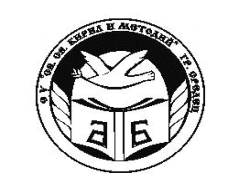 МИНИСТЕРСТВО  НА  ОБРАЗОВАНИЕТО  И НАУКАТАСУ „Св.св.Кирил и Методий” гр. Средец, обл.Бургасул. „В.Коларов” 168    тел./факс 05551/ 31-60-директор; 36-02- ЗДУД;36-65- канцелария; eл.поща- sou_sredec@ abv.bg; sait: http://susredets.org/